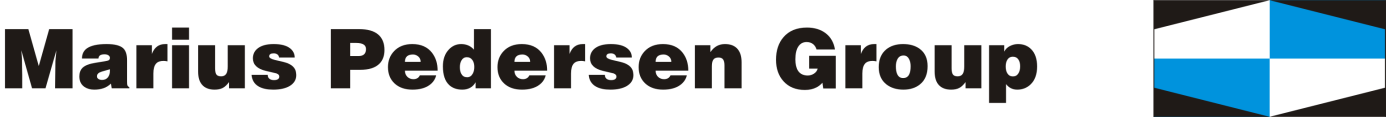 * přijetí odpadu na skládku bez poplatku lze pouze po předchozí dohodě a za splnění kvalitativních požadavků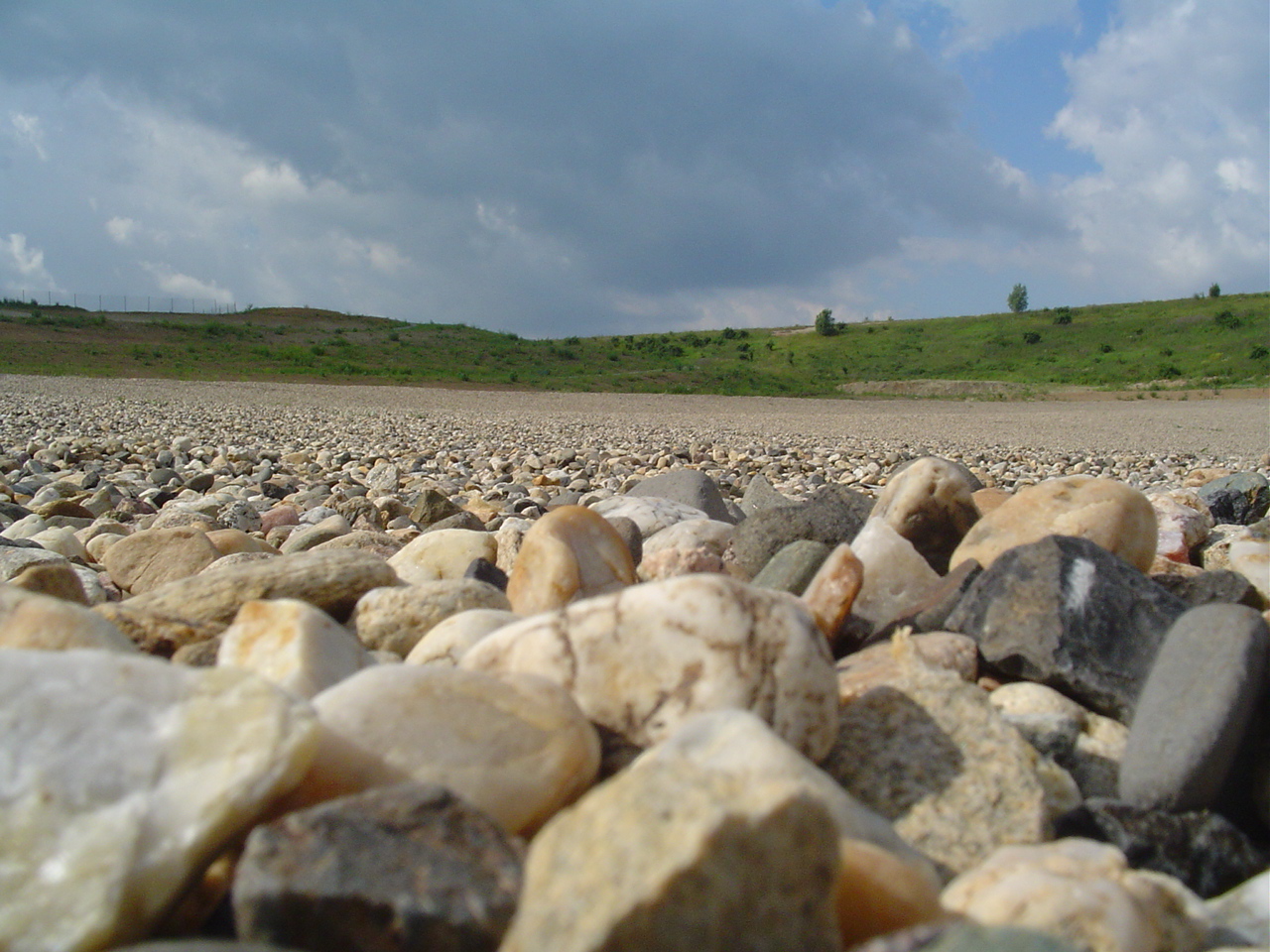 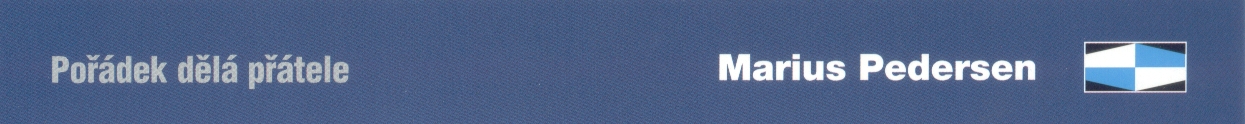 KatalogovéSpecifikaceNázevodpaduZákladníPoplatek Poplatek Celkem KčCelkem Kččísloodpaducena Kč Kčza1tunuza1tunu04020900Odpadykompozitníchtkanin825,00500,001325,0015010600Směsnéobaly825,00500,001325,0016011900Auto-plasty825,00500,001325,0016012000Auto-skla560,00500,001060,0016012200Součástkyjinakblíženeurčené560,00500,001060,0017010110Beton frakce do 10 cm350,000 / 500,00*350,00 / 850,00*17010111Beton frakce 10 - 50 cm350,000 / 500,00*350,00 / 850,00*17010112Betonfrakcenad50cm350,00500,00850,0017010200Cihly frakce do 10cm350,000 / 500,00*350,00 / 850,00*17010210Cihly frakce nad 10cm560,000 / 500,00*560,00 / 1060,00*17010300Taškyakeramickévýrobky350,000 / 500,00*350,00 / 850,00*17010710Stavební suť frakce do 10 cm350,000 / 500,00 350,00 / 850,00*17010711Stavební suť frakce 10 – 50 cm350,000 / 500,00*350,00 / 850,00*17010712Stavebnísuťfrakcenad50cm350,00500,00850,0017020100Dřevo560,00500,001060,0017020200Sklo560,00500,001060,0017020300Plasty825,00500,001325,0017030200Asfaltovésměsi350,000 / 500,00*350,00 / 850,00*17041100Kabely825,00500,001325,0017050410Zeminaakamenído10cm350,000 / 500,00*350,00 / 850,00*17050411Zeminaakamenínad10cm350,00500,00850,0017060410Izolační materiály - skelná vata, lepenka560,00500,001060,0017060400Izolační materiály - polystyren2660,00500,003160,0017090412Směsné stavební odpady 400,00500,00900,0020030111Směsnýkomunálníodpad-VKK890,00500,001390,0020030311Uličnísmetky-frakcenad5cm890,00500,001390,0020030700Objemnýodpad890,00500,001390,00 VáhaSkládka Tušimicetel.493 646 190Obchodní zastoupeníMarius Pedersen a.s. – Pekárenská 24, 434 01 Mosttel.493 645 689